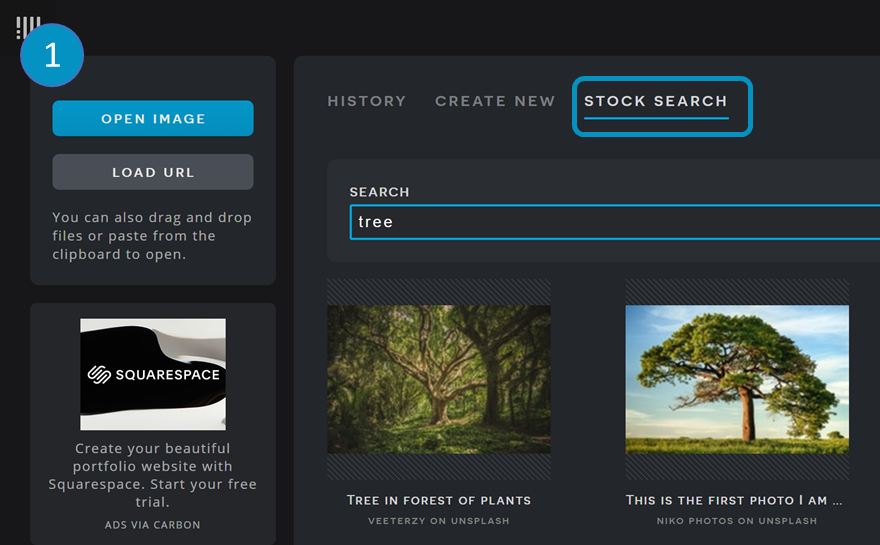 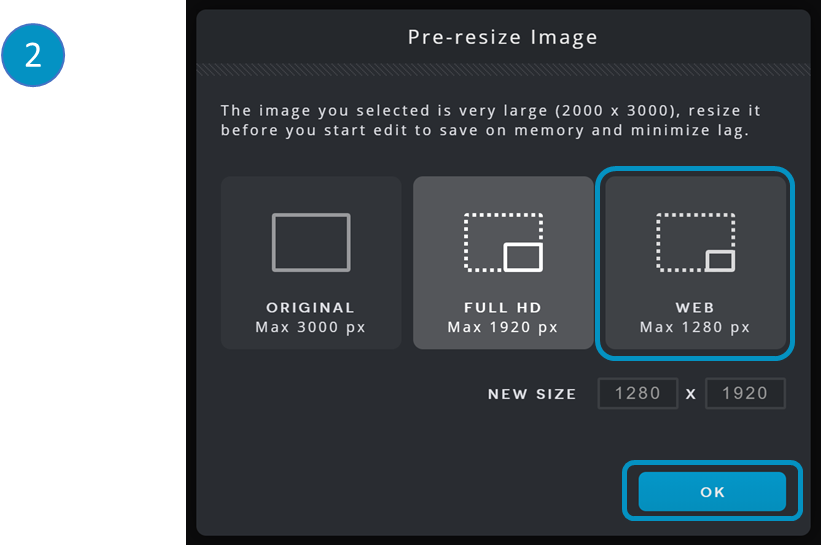 1. Search stock images for a tree.2. Choose an image size. Recommended: Web (max 1200 px).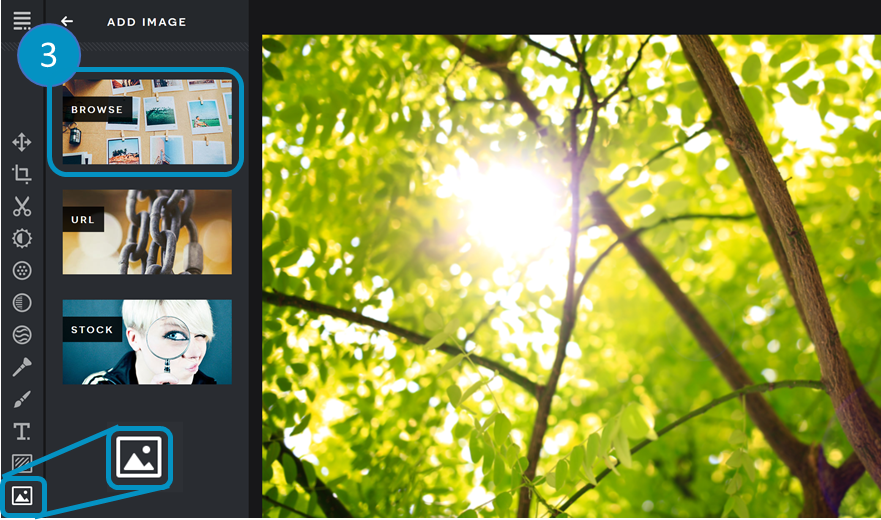 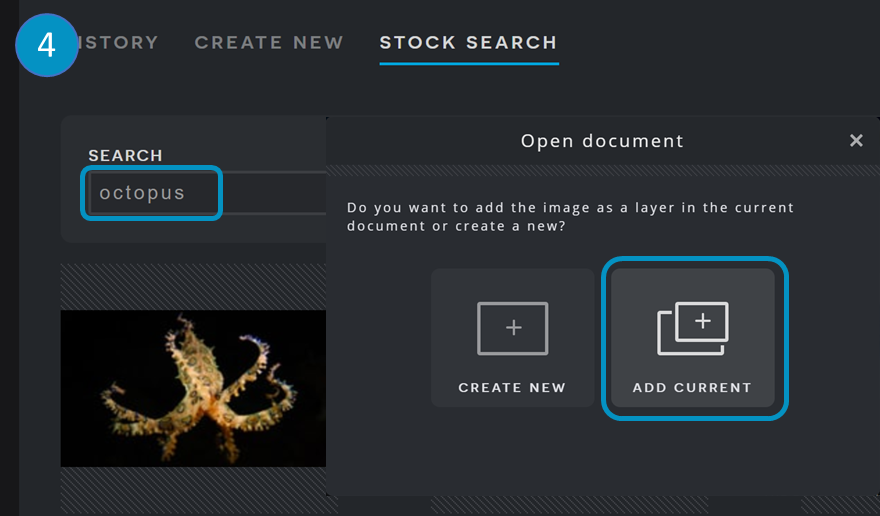 3. Click ‘Add Image’. Use ‘Browse’ to upload an image or ‘Stock’ to search.Step 4. Choose your image overlay and click on ‘Add current’.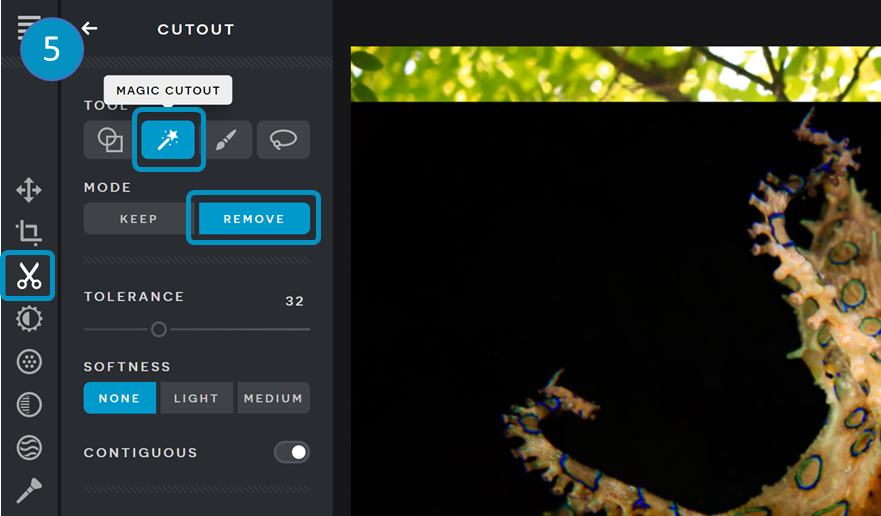 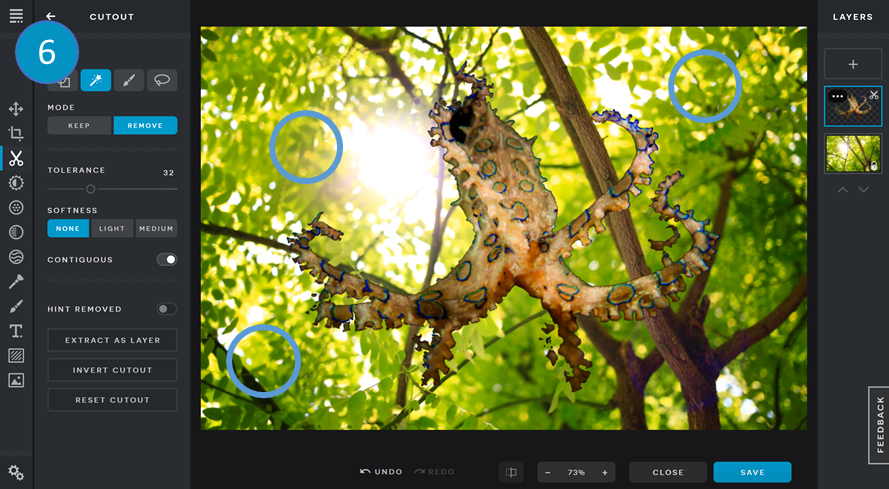 Step 5. Click on the ‘Cut’ tool. Select ‘Magic Cutout’ and ‘remove’.Step 6.Click on the areas you wish to remove.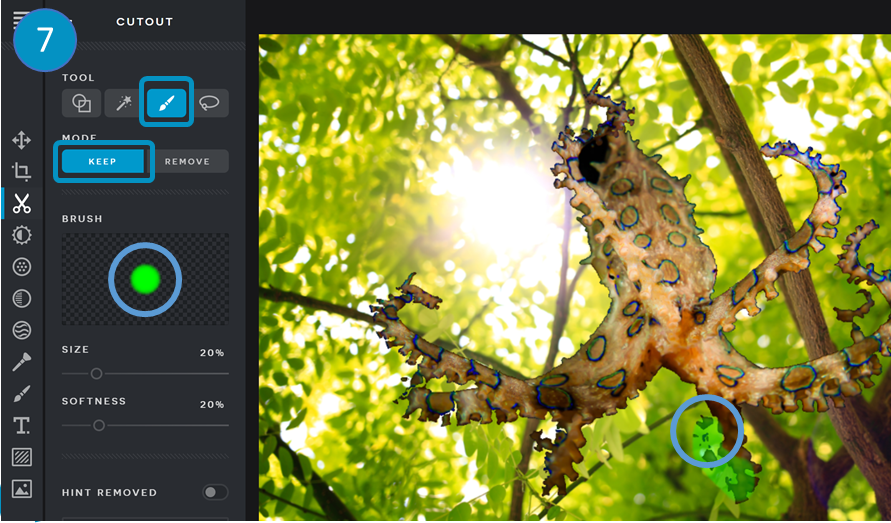 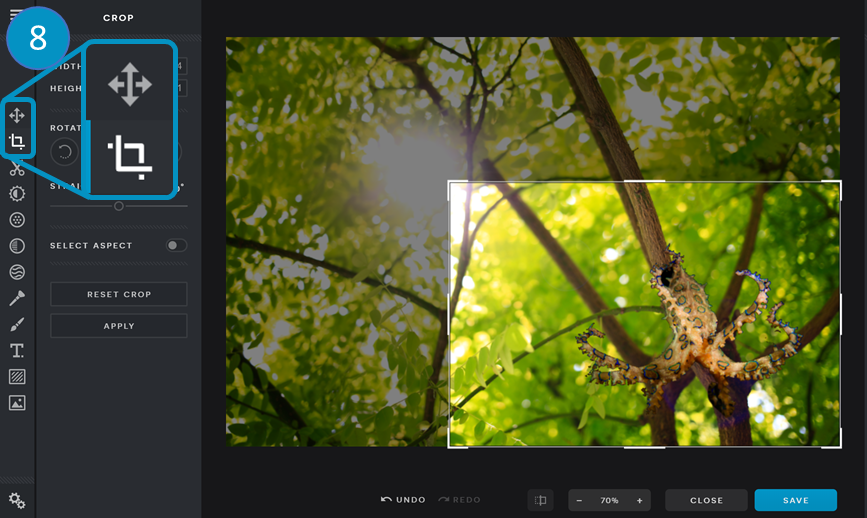 Step 7. Use the ‘Draw Cutout’ tool in ‘Keep’ mode to clean up the image.Step 8: Use the ‘Arrange’ and ‘Crop’ tools to adjust and resize the image.